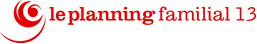 RAPPORT MORAL 2018 Validé à l’AG du 6 juin 2019Constat de violences, refus d’impuissance Augmentation de la précarité et des situations de violence, sentiment d’impuissance et d’inadéquation des services publics et associatifs : telle est la société à laquelle le Planning Familial est confronté.En ces temps où fracture sociale et inégalités assombrissent le quotidien, beaucoup de jeunes et de moins jeunes se sentent laissé.es pour compte et perçoivent leur avenir comme bloqué. La désillusion frappe les professionnel·le·s de l’éducation et de l’action sanitaire et sociale. Face à l’impuissance des services sociaux à proposer des solutions adéquates aux personnes en situation de violence, de précarité ou de fragilité relationnelle et familiale, le Planning Familial dresse un constat empreint d’inquiétude. Le travail d’écoute et d’accompagnement par les professionnel·le·s du Planning Familial s’en trouve modifié, demandant plus de temps, plus d’outils, avec des résultats parfois frustrants, par manque de ressources à mobiliser. Les défis sont grands, sociétaux, écologiques, migratoires. Des changements de société justes et innovants sont nécessaires, tenant compte des besoins des personnes et des recommandations des acteurs sociaux. Cela ne semble pas être le chemin emprunté, ce qui engendre inquiétudes, tensions sociales et risque de découragement des professionnel·le·s de terrain.Un Planning vivant et mobilisé pour les années à venirEn 2018, avec le soutien renouvelé de ses partenaires financiers, ARS, Conseil départemental 13, Région Sud, le Planning Familial 13 est resté solide sur ses actions de base : accueil, formation, interventions auprès de la jeunesse. Le rapport d’activité en est la preuveEn interne, quelques bouleversements d’importance : changement de directrice, de directrice adjointe, démissions au CA, démissions au bureau (entre fin 2018 et début 2019).
La réflexion sur le fonctionnement et l’évolution de nos instances est en cours. Nous avons déjà mis en place une participation accrue des administrateurs·trices à la gestion de l’association : un·e membre du CA présent·e à chaque réunion de bureau, une journée entière de bureau élargi pour des décisions de gestion à long terme.Dans une équipe de 30 personnes salariées, il y a eu aussi de nombreux changements (départs, maternités, maladies…) qui demandent adaptation et transmission et ont augmenté la charge de travail. 
Malgré tout l’ensemble des équipes salariée et bénévole a été très impliqué et mobilisé pour accomplir les missions dans lesquelles nous sommes engagées. Nous avons été porté.es par la finalisation du Projet Associatif produit dans un bel engagement collectif et dont les orientations nous permettront d’affronter avec clarté les prochaines années. 
(Le projet associatif a été validé en AG).En 2018, nous avons aussi finalisé le site de l’association www.leplanning13.org  qui est un outil de communication interne et externe dont chacun·e peut se saisir. En effet la communication et les réseaux sociaux sont un atout mais parfois aussi une source de problèmes quand ils sont mal maitrisés.Fin 2018, le Planning a été interpellé publiquement – par la presse et sur internet –, parfois très violemment après des posts sur notre mur Facebook. Une réponse collective a été rédigée clarifiant nos positions et nos engagements. Le Planning Familial 13, avec toutes ses composantes militantes, salariées, bénévoles, élues, est partie prenante de la réflexion sur les questions qui traversent à la fois son Mouvement et aussi beaucoup d’autres acteurs de la société: le féminisme, la laïcité, l’intersectionnalité, la gouvernance. C’est au travers de ces réflexions collectives qu’il essaie d’élaborer une analyse politique mais également de mettre en œuvre et de conserver des modes de fonctionnement et de travail bienveillants et ouverts. Lors des travaux sur le Projet Associatif a été relevé la nécessité de renforcer les passerelles entre les espaces des salarié·es, des élu·es, des bénévoles, des militant·es.Au niveau départemental, le sentiment d’isolement des salariées et des bénévoles d’Aix en Provence nous ont fait toucher du doigt le trop grand centralisme der Marseille. Nous en avons tenu compte dans le Projet Associatif.En octobre 2019, le congrès national du Mouvement Français pour le Planning Familial sera l’occasion de renforcer notre mobilisation autour de nos valeurs socles : la liberté, l’égalité, les solidarités.